Домашнее задание сольфеджио 8 класс от 05-06.12.2212.12.22  - сдаем экзаменационные тетради на проверку!!! Должны быть полностью построены задания в тональностях: C-a, D-h, B-g, A-fis, Es-c, E-cis, As-f, H-gis, Des-b, Fis-dis.Построить письменно по образцу в экзаменационных тетрадях все элементы тональности в Fis-dur и dis-moll, в том числе хроматические гаммы (см. задание по ЭТМ от 07-08.11 и от 14-15.11.22). Все петь и играть. 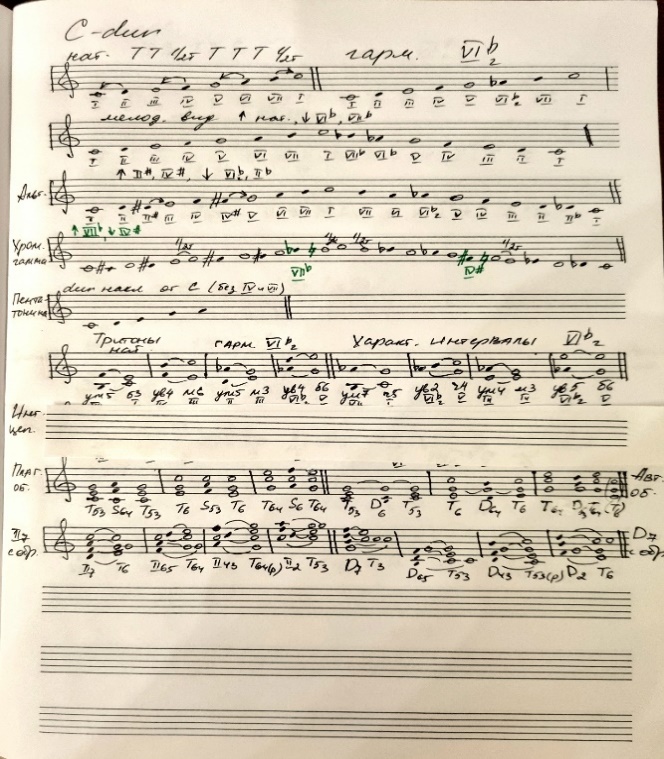 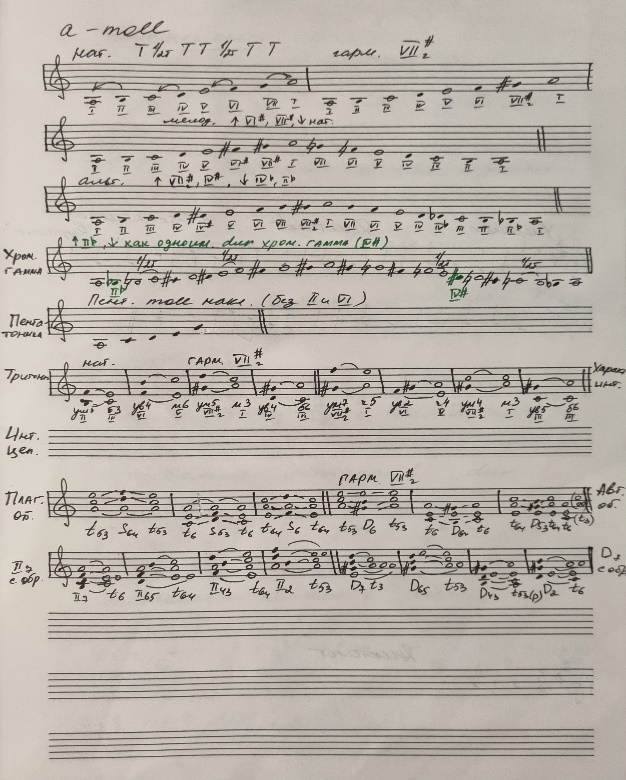 Построить письменно в экзаменационных тетрадях следующие интервальные цепочки:В Fis-dur…5  - …6  -  …4 - …4 (г) →…  -  …4 - …4 →…  -  …6- …6(г)→ …  -  …7  -  →…  I         I        III        III          ?       II       IIb      ?       VI       II          ?        V             ?   В dis-moll…5 - …2→ … -  …2 -…3 -   …7→ м3 -…6 - …4→… - …7  → … - …4 -  ум4(IVb)→…  I        II        ?        I    VII#     V    I       VI     VI       ?    V              ?      I          I            ?В интервальных цепочках - нижний голос петь, верхний играть.Построить письменно от звуков fis и dis: ч4↑, Мм7↓, Б6↑, М64↓, Ув53↓.Когда строим от звука никаких ключевых знаков нет! Все петь и играть.Диктант – выучить наизусть. петь мелодию нотами и одновременно играть аккомпанемент правой рукой – все аккорды написаны под нотной строчкой Аккорды – все играть staccato и только на сильную долю, кроме предпоследнего такта (в нем 2 аккорда: К64 (Т64) и D7)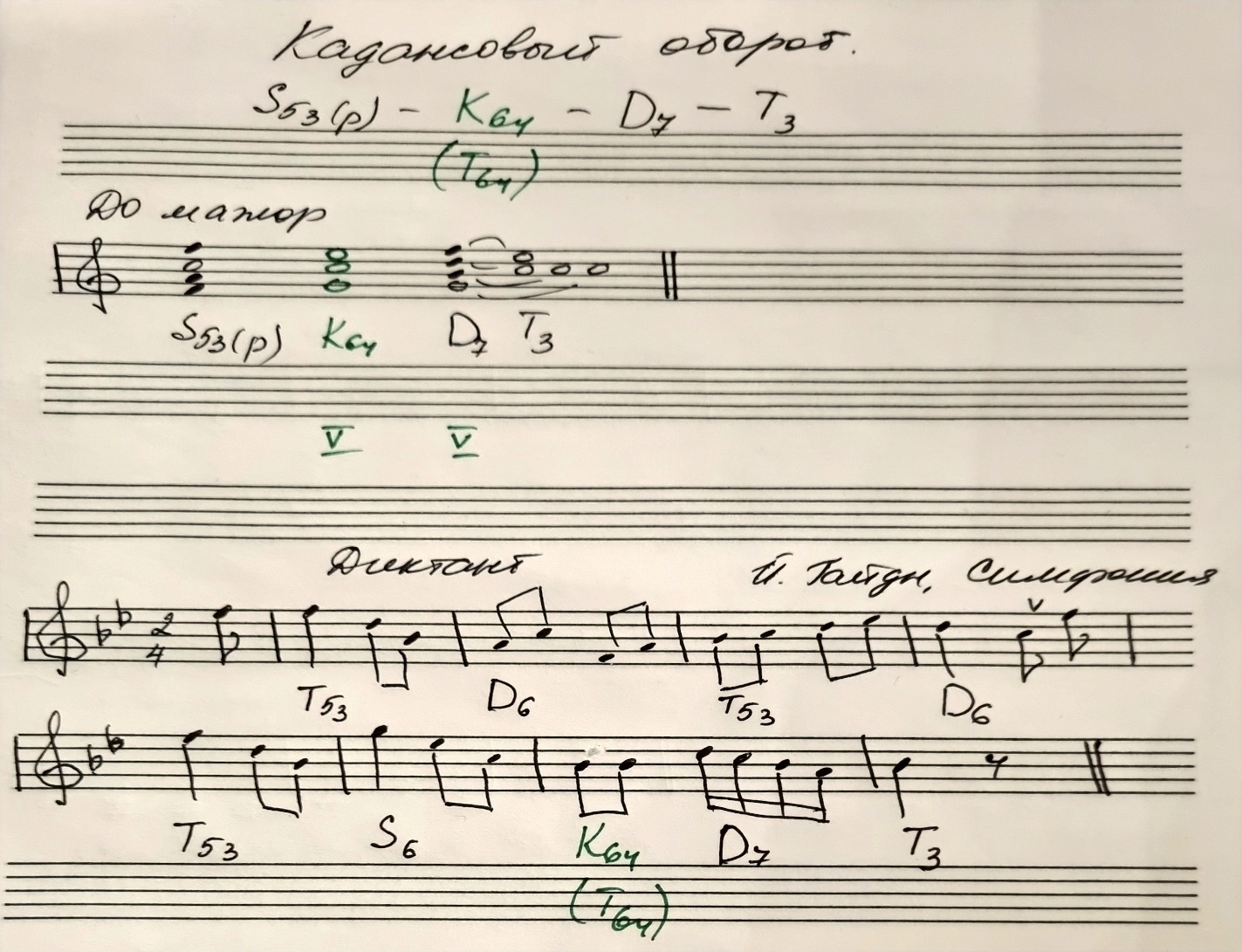 По номерам задание повторить - № 620, 621 – петь с дирижированием левой рукой, исполнением ритма правой рукой.  Проанализировать отклонения – в какие тональности. В экзаменационных тетрадях в D-dur и h-moll (в миноре обозначениях тоники должна быть «t», а не «Т») на самой нижней строчке постройте аккордовую последовательность:T53 – II2 - УмVII7 – D65 – T53 – II43 – K64 – D7 – VI53 – II43 – K64 – D7 – T3Петь нотами и играть последовательности на фортепиано.